Zgłoszenie udziału 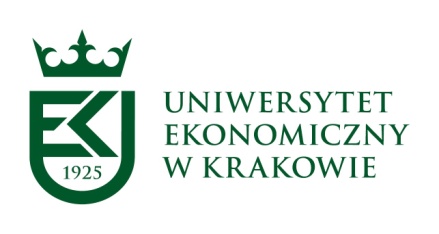 w Ogólnopolskiej Konferencji Naukowej Prawa Podatkowego „Zasada pewności w prawie podatkowym – de lege lata, de lege ferenda”Kraków, 18-19 czerwca 2018 r.Zgłoszenie prosimy przesłać na adres: franczak@uek.krakow.pl  Imię i nazwisko: Tytuł/stopień naukowy: Afiliacja (miejsce pracy): Adres do korespondencji: Numer telefonu: E-mail: Zgłaszam udział bez referatu: TAK/NIEZgłaszam udział z referatem: TAK/NIEZgłaszam udział z referatem i publikacją: TAK/NIETemat:Krótkie streszczenie: Nocleg: TAK/NIE (Jeśli TAK, proszę wskazać, czy w pokoju jednoosobowym/dwuosobowym)Opłatę konferencyjną prosimy wpłacić do dnia 15 maja 2018 r. na konto: Uniwersytet Ekonomiczny w Krakowie, 70 2490 0005 0000 4600 9378 0221z opisem: opłata, konferencja podatkowa, imię i nazwiskoDane do fakturyNazwa instytucji: Adres: NIP: 